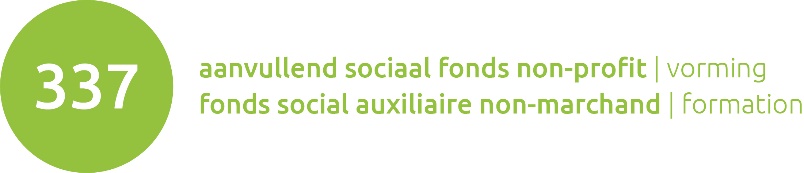 Vormingsfonds 337Fonds de formation 337FORMULAIRE DE DEMANDE DE SUBSIDE : PROJET D’ACCOMPAGNEMENT D’EQUIPE OU DE FORMATION Ce formulaire est destiné aux organisations du Fonds social auxiliaire non-marchand. Ils appartiennent à la Commission paritaire 337 et ont l’indice ONSS 139.Le Comité de gestion du Fonds social 337 a décidé de travailler actuellement avec un nombre déterminé d’organisations. Contactez le Fonds pour plus d’infos.A côté d’une demande d’une organisation, un groupe d’organisations de la CP 337 peut faire une demande groupée.Une fédération d’employeurs peut également introduire une demande au nom des organisations du secteur et une organisation syndicale en faveur des travailleur·euse·s du secteur.DONNEES DE L’ORGANISATION QUI INTRODUIT LA DEMANDE 				Type d’organisation : 	 Une organisation du Fonds social 337			 Un groupe d’organisations du Fonds social 337 (L'une des organisation participant·e·s soumet la demande et se charge du suivi administratif.)			 Une fédération d’employeurs ou syndicaleNom de l’organisation : Rue et n° :Code postal :					Commune :        	Commission paritaire :N° BCE (n° d’entreprise) : 0.   N° ONSS :   - - N° de compte bancaire IBAN : BE   Personne de contact :	Fonction : Téléphone :					Email : Nombre de travailleur·euse·s :			En ETP :						Personnes physiques :DONNEES DES ORGANISATIONS QUI PARTICIPENT AU PROJET		Seulement si plusieurs organisations sont concernées par le projet : Complétez le tableau avec les données des organisations participantes.TYPE DE SUBSIDE		Cochez le type de subside que vous souhaitez introduire :   Projet d’accompagnement d’équipe (supervision ou intervision)  Projet de formation sur mesure au sein de l’organisation  Remboursement de frais d’inscription pour une formation  Remboursement de frais d’inscription pour une formation en ligneTHEME DE l’ACCOMPAGNEMENT OU DE LA FORMATION	Titre : Adresse URL du site Internet pour une formation en ligne : http://www.Motivation (veuillez expliquer pourquoi cet accompagnement ou cette formation est utile à vos travailleur·euse·s) : DONNEES DES PARTICIPANT·E·SAttentionSeuls les travailleur·euse·s salarié·e·s de l’organisation donnent droit aux subsides. Les autres collaborateur·rice·s (indépendant·e·s, bénévoles, administrateur·rice·s, stagiaires, demandeur·euse·s d’emploi) peuvent participer s’ils·elles sont directement concerné·e·s par le projet. Ils·elles ne seront cependant pas comptabilisé·e·s dans le calcul du soutien financier.Le Fonds donne priorité aux travailleur·euse·s qui appartiennent aux groupes à risque :Pas de diplôme de l’enseignement supérieur+ 50 ans Aptitude au travail réduite Engagé·e depuis moins d’un an et demandeur·euse d’emploi avant l’engagementLes participant·e·sNombre de participant·e·s :Fonctions des participant·e·s :Noms et prénoms des participant·e·s : Niveau d’études des participant·e·s :		Nombre < CESS :Nombre = CESS :Nombre > CESS (niveau bachelier) :Nombre > CESS (niveau master):DUREE DE L’ACCOMPAGNEMENT / FORMATION / JOURNEE D’ETUDE /…Si vous ne connaissez pas encore les dates précises, notez alors la date de début et de fin estimée. Les autres données dans le tableau doivent être connues au moment de la demande afin de pouvoir calculer l’intervention financière possible. Compléter ci-dessous uniquement la partie concernée par votre demande :Accompagnement d’équipeVeuillez compléter ce cadre pour un accompagnement d’équipe (max 25 heures jusqu’à 5 travailleur·euse·s et max. 30 heures à partir de 6 participant·e·s). L’intervention financière maximale s’élève à 130€/heure, tous frais compris (voir directives).Le groupe doit être composé de 2 participant·e·s minimum.Formations sur mesureVeuillez compléter ce cadre pour une formation sur mesure au sein de votre organisation (intervention maximale de 250 €/heure, pour 7h/jour maximum avec un plafond de 250€/heure/groupe tous frais compris).Le groupe doit être composé de 2 participant·e·s minimum.Remboursement de frais d’inscriptionVeuillez compléter ce cadre pour un remboursement de frais d’inscription (max.  25€/heure/participant·e).Remboursement de frais d’inscription : Formations en ligne Veuillez compléter ce cadre pour un remboursement de frais d’inscription pour une formation en ligne, par ex : Webinaire, MOOC… (max.  25€/heure/participant·e)PRIX 					Accompagnement d’équipe OU formations sur mesureRemboursement de frais d’inscription (présentiel ou en ligne)L’OPERATEUR DE FORMATION						Attention :En principe, le Fonds n’accepte que les opérateurs de formation qui sont actifs dans le non-marchand, qui poursuivent ses objectifs et qui appliquent ses tarifs. Il s’agit donc principalement d’asbl et d’opérateurs publics. Dans tous les cas, d’autres types d’opérateurs ne sont pris en compte que si l’organisation motive son choix.L’opérateur de formationNom de l’organisation :Forme juridique :		Rue et n° :Code postal :					Commune :     Nom et titre du formateur·rice :Motivez ci-dessous votre choix si l’opérateur de formation n’est pas une asbl ou un opérateur public :CONSULTATION DES TRAVAILLEUR·EUSE·SLes organisations doivent soumettre un document de concertation sociale devant être signé par la direction et/ou la délégation des travailleur·euse·s.Le Fonds demande que le personnel soit consulté Pour les organisations disposant d’un organe de concertation sociale (conseil d’entreprise, CPPT, délégation syndicale) ; elles doivent envoyer le formulaire « preuve de concertation sociale » VOLET A complété et signé et accompagné du PV de la réunion. Pour les organisations ne disposant pas d’organe de concertation sociale : La direction déclare sur l'honneur dans le formulaire « preuve de concertation sociale » VOLET B que le personnel a été informé et a pu formuler des remarques. Le formulaire de « preuve de concertation sociale » se trouve en fin de ce document. En cas de demande concernant plusieurs organisations : La preuve de concertation sociale est demandée pour chaque organisation concernée par le projet (donc pas seulement pour l’organisation qui introduit la demande).DEMANDE D’AVANCESi votre dossier est approuvé pour au minimum 500€, vous pouvez recevoir une avance de 50%.  Souhaitez-vous dans ce cas recevoir une avance ? Oui		 Non Date de la demande :		Nom et signature responsable de l’organisation qui introduit la demande :Annexes : preuve de concertation sociale (de toutes les organisations concernées) données des participant·e·s (si au moment de l’introduction de la demande vous savez qui va participer) Envoyez le formulaire de demande, avec les annexes demandées, par e-mail à :Fonds337@fe-bi.org Trouvez les documents type du Fonds sur notre site Internet : https://www.fe-bi.org/fr < formation < 337 Fonds social Auxiliaire du Non-marchand < projets subsidiés < introduire une demandePROCEDURE CONCERTATION SOCIALELe Fonds social, géré paritairement, considère que la formation est une compétence qui doit faire l’objet de concertation avec les travailleur·euse·s dans l’organisation. Dès lors, l’ensemble du personnel doit être consulté sur la demande de subside, et s’il existe, via un organe de concertation (conseil d’entreprise, CPPT, délégation syndicale). Ce document est utilisé comme preuve de concertation sociale pour les demandes de subventions du Fonds 337. L’organisation doit rendre un nouvel exemplaire de ce document pour chaque nouvelle demande de subside.VOLET AA compléter par la direction d’une organisation qui dispose d’un organe de concertation socialeJe soussigné·e, ………………………………………………………………………………………………………………………………………..Fonction: ………………………………………………………………………………………………………………………………………………….Nom organisation: ………………………………………………………………………………………………………………………………………N° ONSS: ………………………………………………………………………………………………………………………………………………….Adresse: ……………………………………………………………………………………………………………………………………………………Code postal: …………………………	Commune: ……………………………………………………………………………………………Tél.: ………………………………………………………	E-mail: …………………………………………………………………………déclare sur l’honneur qu’au cours de la réunion qui a eu lieu le (date) ………………………  avec l’organe de concertation suivant (cochez) :	Conseil d’entreprise	Délégation syndicaleComité pour la prévention et la protection au travailnous avons abordé la demande de subventions pour (titre du projet) : ……………………………………………………….Année de la demande de subvention : …………………………Informations complémentaires : Pour les formations en RH ou axées sur le marché (démarche commerciale, vente, marketing…): De quelle manière la consultation sociale est-elle incluse dans la formation proposée aux travailleurs ? ……………………………………………………………………………………………………………………………………………………………..………………………………………………………………………………………………………………………………………………………………Les remarques formulées par les travailleur·euse·s sont mentionnées dans le PV de la réunion (extrait annexé).Fait à  …………………………………………………………… le (date) ………………………………………………………		La direction 				Au nom de la délégation des travailleur·euse·s.(nom et signature)				(nom, fonction et signature(s)VOLET BA compléter par la direction d’une organisation qui ne dispose pas d’un organe de concertation socialeJe, soussigné·e, ……………………………………………………………………………………………………………………………Fonction: ………………………………………………………………………………………………………………………………………………….Non de l’organisation:…………………………………………………………………………………………………………………………………N° ONSS: ……………………………………………………………………………………………………………………………………………Adresse:……………………………………………………………………………………………………………………………………………………Code postal: …………………………	Commune: ……………………………………………………………………………………………Tél.: ………………………………………………………	E-mail: …………………………………………………………………………déclare sur l’honneur que l’ensemble du personnel a été informé à propos de la demande de subvention pour (titre projet) ………………………………………………………………Année de la demande de subvention: …………………………Informations complémentaires : Pour les formations en RH ou axées sur le marché (démarche commerciale, vente, marketing…): De quelle manière la consultation sociale est-elle incluse dans la formation proposée aux travailleurs ? …………………………………………………………………………………………………………………………………………………………….………………………………………………………………………………………………………………………………………………………………Le personnel a été informé selon les modalités suivantes (cochez) :	Information en réunion d’équipe	Affichage aux valves	Envoi postal à chaque travailleur·euse	Envoi par mail à chaque travailleur·euse	Autre …………………………………………………Nombre de travailleur·euse·s dans l’organisation : …………………………………………………………………………Fait à …………………………………………………………… le (date) …………………………………………………		La direction 						(signature)Mise à jour: janvier 2024 OrganisationN° ONSSNombre de travailleur·euse·sNombre de travailleur·euse·sOrganisationN° ONSSEn ETPPersonnes physiques - -  - -  - -  - -  - - Date de début Date de fin Nombre de groupes Nombre de sessions par groupe Nombre d’heures par sessionNombre total d’heures d’accompagnementNombre d’heures par participant·e…………. heures/participant·eNombre de groupes…………. groupesNombre total d’heures(nombre d’heures par participant·e x le nombre de participant·e·s pour lesquels vous faites la demande)…………. heures au totalNombre d’heures par participant·e…………. heures/participant·eNombre de groupes…………. groupesNombre total d’heures(nombre d’heures par participant·e x le nombre de participant·e·s pour lesquels vous faites la demande)…………. heures au totalNombre d’heures par participant·e…………. heures/participant·eNombre de groupes…………. groupesNombre total d’heures(nombre d’heures par participant·e x le nombre de participant·e·s pour lesquels vous faites la demande)…………. heures au totalCOÛTSMONTANTMontant total demandé par l’opérateur pour l’accompagnement/formation sur mesureMontant total demandé au Fonds social tenant compte du calcul de l’intervention (130€/heure ou 25€/h/pers. avec max 250€/heure/groupe)COÛTSMONTANTNombre de participantsFrais d’inscription par participant  Montant total demandé au Fonds social tenant du calcul de l’intervention (25€/h/pers.)